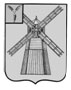 АДМИНИСТРАЦИЯ ПИТЕРСКОГО МУНИЦИПАЛЬНОГО РАЙОНА САРАТОВСКОЙ ОБЛАСТИР А С П О Р Я Ж Е Н И Еот 21 июня 2022 года №65-рс. ПитеркаО внесении дополнений в распоряжение администрации Питерского муниципального района от 27 марта 2020 года №56-рНа основании Федерального закона от 21 декабря 1994 года №68-ФЗ «О защите населения и территорий от чрезвычайных ситуаций природного и техногенного характера», постановления Правительства Российской Федерации от 30 декабря 2003 года №794 «О единой государственной системе предупреждения и ликвидации чрезвычайных ситуаций», Закона Саратовской области «О защите населения и территорий Саратовской области от чрезвычайных ситуаций природного и техногенного характера», постановлением Правительства Российской Федерации от 21 мая 2007 года №304 «О классификации чрезвычайных ситуаций природного и техногенного характера», с протоколом комиссии по предупреждению и ликвидации чрезвычайных ситуаций и обеспечению пожарной безопасности администрации Питерского муниципального района №4 от 14 июня 2022года, в связи со сложившейся критической ситуацией и ухудшением обстановки, на территории Орошаемого, Нивского, Новотульского муниципальных образований Питерского муниципального района связанное с маловодьем в водоемах, руководствуясь Уставом Питерского муниципального района:1. Дополнить распоряжение администрации Питерского муниципального района Саратовской области от 27 марта 2020 года №56-р «О введении режима повышенной готовности на территории Питерского муниципального района Саратовской области» (с изменениями от 24 мая 2021 года №84-р, от 25 мая 2021 года №88-р, от 27 мая 2021 года №95-р, от 24 июня 2021 года №117-р, от 29 июня 2021 года №122-р, от 1 июля 2021 года №123-р, от 31 мая 2021 года №134-р, от 19 октября 2021 года №175-р):1.1. Пунктом 1.2. следующего содержания:«1.2. Установить режим повышенной готовности на территории Нивского, Орошаемого и Новотульского муниципальных образований Питерского муниципального района в связи с маловодьем в водоемах в летне-осенний период 2022 года с 21 июня 2022года»; 1.2. Пунктом 2.1. следующего содержания:«2.1. Определить границу зоны действия режима повышенной готовности в связи с маловодьем в водоемах в летне-осенний период 2022 года в пределах Орошаемого, Нивского и Новотульского муниципальных образований Питерского муниципального района»;1.3. Пунктом 2.2. следующего содержания:«2.2.Установить в границах зоны повышенной готовности в связи с маловодьем в водоемах в летне-осенний период 2022 года  местный уровень реагирования»;1.4. Пунктом 15.1. следующего содержания:«15.1.Рекомендовать главам Орошаемого, Нивского, Новотульского муниципальных образований Питерского муниципального района:- обеспечить постоянный мониторинг складывающейся обстановки связанной с маловодье (срок - постоянно); - обеспечить при необходимости подвоз питьевой и технической воды населению п.Нива Нивского муниципального образования, с.Запрудное Орошаемого муниципального образования, п.Трудовик Новотульского муниципального образования организациям, предприятиям и учреждениям (до снятия режима);- обеспечить и поддерживать в постоянной готовности силы и средства муниципального звена СТП РСЧС к работе в экстремальных условиях (до снятия режима);- разработать комплексный план мероприятий по ликвидации и минимизации последствий связанной с маловодьем».1.5. Пунктом 15.2 следующего содержания:«15.2. Экономической группе администрации Питерского муниципального района, после подписания распоряжения Правительства Саратовской области о выделении денежных средств на закачку водоемов водой, заключить договор на подачу воды с Филиал ФГБУ «Управление «Саратовмелиоводхоз» - Гидрогеолого-мелиаротивная партия в срок  (до 21 июня 2022 года)».1.6. Пунктом 15.3 следующего содержания:«15.3. Привлечь к выполнению работ Филиал ФГБУ «Управление «Саратовмелиоводхоз» - Гидрогеолого-мелиаротивная партия, ДНТ «Степь»».1.7. Пунктом 15.4 следующего содержания:«15.4. Назначить первого заместителя главы администрации Питерского муниципального района руководителем работ по ликвидации последствий связанной с маловодьем на водоемах пруд «Нижний», пруд «Руновский» Нивского муниципального образования Питерского муниципального района, пруд «Чижи» Орошаемого муниципального образования Питерского муниципального района, пруд «Латышев» Новотульского муниципального образования Питерского муниципального района».1.8. Пунктом 15.5 следующего содержания:«15.5. Руководителю муниципального казенного учреждения «Единая дежурно-диспетчерская служба Питерского муниципального района» - Волох Л.А. в пределах компетенции проводить сбор информации связанной с маловодьем на водоемах Нивского, Орошаемого, Новотульского муниципальных образований Питерского муниципального района, повлекшее за собой критическую ситуацию с обеспечением водоснабжения населения, с последующим предоставлением информации председателю комиссии по предупреждению и ликвидации чрезвычайных ситуаций и обеспечению пожарной безопасности при администрации Питерского муниципального района, а также формализованные документы в Центр управления кризисными ситуациями Главного Управления министерства по чрезвычайным ситуациям России по Саратовской области».2. Настоящее распоряжение вступает в силу с момента опубликования на официальном сайте администрации Питерского муниципального района Саратовской области в информационно-телекоммуникационной сети «Интернет» по адресу: http://питерка.рф/.3. Контроль за исполнением настоящего распоряжение возложить на первого заместителя главы администрации муниципального района.Глава муниципального района                                                                  А.А. Рябов